Minutes of ordinary  meeting of Wallington Demesne Parish Council  held at Cambo Village Hall on Monday 25th March 2019 commencing 730pmThose Present:	J Ballantine (Chairman), S Pattison, S Richards, E Green, D Dexter, D Cowan, A Robson, C Miller (Clerk), one member of the public2019/15	Apologies for absenceA Teasdale, G Sanderson2019/16	Declarations of Members interestsThere were no Declaration of Members Interests.2019/17	Opportunity for members of the public to raise any matter on the agendaOne member of the public present who wished to speak about broadband coverage, and to introduce B4NTR, a group set up to improve coverage which could provide fibre broadband to every property within a community, as opposed to British Telecom.  There are gigabyte grants available, and B4NTR hope to link up to the Longhorsely exchange with The Ray Wind Farm fund approached for funding, and Wingates Wind Farm grant scheme also available.  However 50% of parishioners from each parish within the Ray Wind Farm area would need to sign an expression of interest in signing up to the service.  B4NTR to hold a public meeting at Cambo 8/5/19 where further information would be available.  The service would cost £30/month and with a connection charge of £150, however if one invested £1500 interest would be earned.  The potential funding available for such a project could be £one million.  B4NTR are a not for profit organisation, and the service is cheaper as it is installed over land, relying on landowners being co-operative.  S Richards asked how the company is funded, a critical question should future problems with the system occur, however detailed information was not available.2019/18	Minutes of the meeting held on Monday 28th January 2019The minutes of the previous meeting held on Monday 28th January 2019 were accepted as a true record.2019/19	Matters arising from previous minutes held on Monday  28th January 2019Fibre optic broadband: Discussed earlier. Dog fouling at Cambo: To be taken off agenda.Speed Survey, Middleton: Survey had been carried out which indicated there was not a speeding problem at Middleton.Lampost at Oakford: Karbon Homes had informed the Parish Council the removal of structures would be the responsibility of the National Trust.  S Richards believed removal would be the responsibility of utilities companies and would look into this.Defibrillators: The equipment at Wallington had been used, with praise received from North East Ambulance Service during the recent incident, and several parishioners and National Trust staff had carried out training in the use of a defib.  An indication sign could be placed on National Trust signpost, however this would require planning permission, and S Richards would initially speak to National Trust planning advisor regarding this.2019/20	NCC UpdatePothole had been repaired at Oakford.2019/21	Police UpdatePoaching and shed break-ins prevalent, with householders urged to keep tools secured. 2019/22	Reports from representatives at outside meetingsCambo School: Spring Fair 30/3/19; bake-off event for Comic Relief held; swimming and gymnastics festival 28/3/19; cricket and basketball, music and drama sessions organised.Cambo Village Hall: Nothing to reportMiddleton Hall:  To approve Parish Council submit planning application for Middleton allHallHall extension to County Council – It was agreed the Parish Council would not do this as it may create problems as comments could not be then made when the planning application is under consultation or parishioners views taken into account.Wallington F.C: Race night held with £830 raised; sponsored walk from Carlisle organised, being 80 miles over 3 days; team 4th in the league.2019/23	Financial Matters2019/09/01	Payments for authorisation: Imperative Training Ltd – defibrillator pads - £52.80C Miller – December, January salary & expenses – £329.60HMRC – PAYE on above - £74.002019/19/02	Request for grant received from North East War Memorials ProjectOrganisation wish to create a new web-site at a cost of £45,000 – no grant to be given.2019/24	Planning 2019/24/01	Planning Applications receivedNone received.2019/24/02	Approval of Planning Application receivedNone received.2019/25	Neighbourhood Management – to report/update on action regarding issues within the parishD Cowan requested contacting the owner of a vehicle that had been dumped on the football pitch, however the Football Club had been assured the vehicle would be removed this week.Three complaints had been received about a resident walking Labradors at Oakford and which had been reported to County Cllr G Sanderson.A Cambo property wall reported as being in disrepair, however National Trust cannot carry out work such as this in winter weather, and the work was scheduled for later in the year.S Pattison reported stones had been removed from a property wall at Cambo to apparently construct a hearth/fire pit in the wood behind North Row, S Richards confirmed National Trust would be actioning works in the near future as the weather conditions had not been conducive for wall works, however S Pattison stated the wall in question was dry stone.S Richards had looked into the National Trust removing the soil heap at school car park, and would confirm why this had not been actioned.  The Parish Council may be able to contribute to funding improvements to the car park and which would be discussed at a future meeting.Footstiles and fingerposts had been replaced at Middleton.2019/26	CorrespondenceJ Gledson – Cambo defibrillator and seat replacement – parishioner believes Cambo is now at a disadvantage with not having a defibrillator and would not be prepared to replace the damaged bench with the belief it has never been used for many years and seat provision within the village is adequate.  J Ballantine to remove damaged seat, however commemorative plaque could be retained at the school if seat is not replaced.2019/27	Review of Internal Auditor/internal controls; Asset Register; Risk Assessment and Insurance PolicyD Metcalfe, the present auditor, to be re-engaged to carry out the internal audit year ending 31/3/19, and it was agreed the system of internal control was sufficient for the present needs of Wallington Demesne Parish Council – payments can only be authorised at PC meetings, financial statements circulated and bank reconciliation carried out on a monthly basis.  Two defibrillators had been added to the Asset Register and which was accepted as a true record.  Assets in insurance policy valued at £5181.82, with general Parish Council cover including employees and employer’s liability.2019/28	Urgent BusinessIt was agreed to contact S Jones and ask if he still wished to serve as a Parish Councillor.2019/29	Date of Next MeetingThe next  meeting of Wallington Demesne Parish Council will be held on Monday 20th May 2019 commencing after the Annual Parish meeting at 7pm, in Middleton Village Hall.The meeting closed at 845pm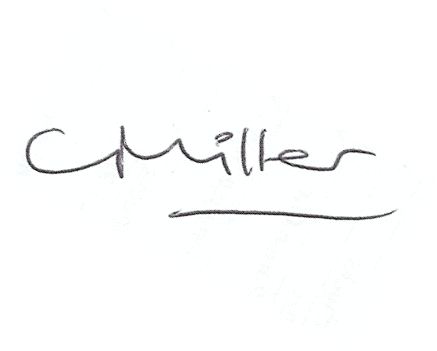 Claire MillerParish ClerkThe meeting closed at 830pm